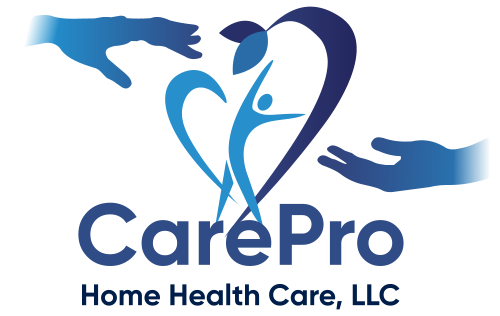 CarePro Home Health Care, LLC Distribution Plan for the COVID-19 temporary 8.4% rate increaseThis plan will be posted on our website www.careprohomehealth.com from January 01, 2021 until at least January 30, 2021In response to COVID-19, the Minnesota Legislature approved a temporary rate increase of 8.4% to begin tentatively on Dec.1, 2020 and will be in effect until approximately February 7, 2021. The legislation required that employers pass on at least 80% of the 8.4% increase to PCAs in wages and benefits and the corresponding increase in the employer’s share of FICA taxes, Medicare taxes, state and federal unemployment taxes and workers compensation premiums.CarePro Home Health Care will be putting 82% of this increase towards wages, benefits, and payroll taxes for PCAs. When DHS reimburses CarePro at the increased rate, it will be paid out to PCAs for PCA hours (only PCA hours) worked between the dates of December 1, 2020 and Feb 7, 2021. The payments will be paid in lump sums to the following tentative schedule**:Qualifying PCA hours turned in by December 30, 2020 will be paid on January 7, 2021Qualifying PCA hours turned in by January 25, 2021 will be paid on February 7, 2021Qualifying PCA hours turned in by Feb 22, 2021 will be paid on March 4, 2021**This schedule is dependent on when the payments start from DHS the addition of these funds will not change the participants original approved amount of units.This rate increase does not apply to Qualified Professionals or office staff.The additional amount was used by the agency to cover the cost for activities and items necessary to support compliance with Centers for Disease Control and Prevention (CDC) guidance on sanitation and personal protective equipment.If any PCA does not feel that they received the compensation related increase as required, you should contact CarePro Billing and you may also contact the Department of Human Services:By MailMinnesota Department of Human Services
Community Supports and Continuing Care for Older Adults
PCA Temporary Rate Increase
P.O. Box 64967
St. Paul, MN 55164-0967By EmailEmail questions to dhs.ccarates@state.mn.us. DHS will direct the questions to the person who can best provide an answer.By Phone: If you have questions, you can call the DSD Response Center at 651-431-4300. DHS will direct the questions to the person who can best provide an answer.Note: The telephone number listed is a voice number. TDD users may call the Minnesota Relay at 711 or 800-627-3529. For the speech-to-speech relay, call 877-627-3848.